★校方安排搭样评选，各报价单位于2018年7月16日上午8：00至下午16:00期间将表格中序号1与序号2的产品样品，送至上海港湾学校（地址：上海市浦东大道2600号；收货人：马老师；手机：13611641649），逾期不至视为放弃。评选结束后校方会通知各报价单位前来回收样品。计算机桌椅需求清单计算机桌椅需求清单计算机桌椅需求清单计算机桌椅需求清单计算机桌椅需求清单计算机桌椅需求清单计算机桌椅需求清单计算机桌椅需求清单序号名称产品参考图片规格材质说明颜色单位数量1电脑桌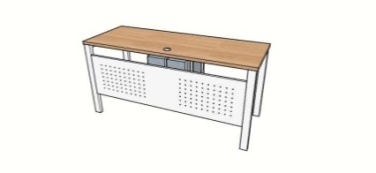 1600*600*750面材：优质防火板，正反面双贴；
基材：采用符合E1级标准的一线品牌环保型多层板，厚度25mm，甲醛释放量≤1.0mg／L。                                                                                                                                                  胶水：优质环保型胶水；
封边条：优质PVC直封边条
脚架：白色60*40方钢，含横梁，白色冲孔钢挡板；
配件：两台主机的吊机箱架木纹色/白色张462电脑椅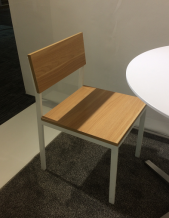 420*440*790座背板：采用符合E1级标准的一线品牌环保型多层板基材，防火板贴面，甲醛释放量≤1.0mg／L。                                                                                                                                                  胶水：优质环保型胶水；
脚架：壁厚1.2m的40*20方管，白色烤漆钢脚，木纹色/白色张923讲台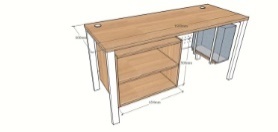 1600*600*750面材：优质防火板，正反面双贴；
基材：采用符合E1级标准的一线品牌环保型多层板，厚度≥18mm，甲醛释放量≤1.0mg／L。                                                                                                                                                  胶水：优质环保型胶水；
封边条：优质PVC直封边条
脚架：白色60*40方钢，含横梁，白色冲孔钢挡板；
配件：吊机箱架木纹色/白色张24讲椅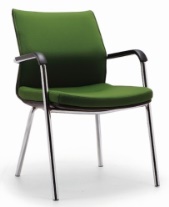 常规面材：采用一线品牌网布，延伸力小，透气性好，抗撕力强度大；
海绵：采用高密度定型海绵，密度为45~55kg/m3,软硬适中；回弹力强，达48%以上；
胶水：优质环保型胶水；
椅脚：电镀椅脚。可选张25其他配套类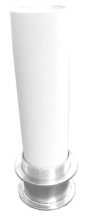 ￠100*250H1：防静电地板开孔，含能穿过防静电地板的过线不锈钢辅助配件(耐踢耐撞），并固定安装于防静电地板，要求线路与机箱连接而不外露，安全、坚固耐用
2：含强弱电的布线和调整，及相关模块制作。不锈钢点位48